Historique des révisionsDocuments connexesDistributionTable des matières1	Objectif du document	32	Acronymes	33	Aperçu du service	33.1	Contexte	33.1.1	Diagramme de contexte	43.1.2	Bekomen van een kaart	43.2	Avertissement	43.2.1	Pas de source authentique	43.2.2	Pas d’interprétation des données	43.3	Déroulement général	53.3.1	Diagramme d’activité	53.4	Etapes de traitement à la BCSS	53.4.1	Contrôle de l’intégrité des messages	63.4.2	Logging de sécurité	63.4.3	Contrôle du NISS	63.4.4	Contrôle d’intégration	64	Protocole du service	65	Description des messages échangés	75.1	Partie commune aux opérations	75.1.1	Identification du client informationCustomer	75.1.2	Identification de la BCSS informationCBSS	85.1.3	Contexte légal de l’appel legalContext	85.1.4	Statut de la réponse status	85.2	consultEmploymentInfos	95.2.1	Requête	95.2.2	Réponse	105.3	consultSpecialInfos	125.3.1	Requête	125.3.2	Réponse	136	Code retour	156.1	Business	156.2	Technique	157	Disponibilité et performance	158	En cas de problèmes	169	Open issues	1610	Annexes	1610.1	Liste de codes	1610.1.1	Motifs de séjour	16Objectif du documentCe document décrit les spécifications techniques du Web Service ForeignerSituation de la plateforme SOA de la BCSS. Ce service permet de consulter les données des cartes professionnelles, des permis de travail et des informations spéciales, comme le motif du séjour, relatives aux étrangers aux étrangers. Ce service remplacera à terme le formulaire A1 utilisé auparavant.Il décrit le contexte, les modalités d’utilisation, les fonctionnalités et les opérations (requêtes et réponses) du service. Pour chaque type de message, des exemples sont ajoutés. La fin du document contient une liste de codes erreurs susceptibles d’être retournés.Avec ce document le service informatique du client doit être capable d’intégrer et d’utiliser correctement le Web Service de la BCSS.AcronymesBCSS : Banque Carrefour de la Sécurité SocialeNISS : Numéro d’Identification à la Sécurité SocialeTSS : Technical Service SpecificationsSOA : Service Oriented ArchitecturePID : Project Initiation Document Aperçu du serviceContexteCe service permet de consulter les données relatives aux étrangers dans le registre national. Il s’agit des données du type d’information 197 (des cartes professionnelles), 198 (des permis de travail) et 202 (des informations spéciales). Le registres BIS de la BCSS ne contenant pas de données relatives à ces personnes; il est donc impossible de réaliser une consultation pour les numéros Bis. Vu que ce service fournit l’ensemble des données et aussi les données clôturées, la consultation au moyen d’un numéro de registre national enregistré dans le registre RAD est tout à fait possible.Opération prévue:consultEmploymentInfos: permet de consulter les informations liées aux cartes d’emploi et aux permis de travail d’un travailleur étranger.consultSpecialInfo:  permet la consultation des informations additionnels pour un travailleur étranger, à savoir le motif du séjour et le numéro d’identification de la personne qui ouvre le droit au regroupement familial.Diagramme de contexteObtenir une carteLa délivrance d’une carte de travail à un ressortissant non UE intervient à la demande de l’employeur. La région fournit la carte à la commune de l’employeur où l’employeur peut venir la chercher. Cette carte doit être envoyée au travailleur à l’étranger qui peut obtenir un visa à l’ambassade belge sur la base de cette carte. S’il s’agit d’un demandeur d’asile, cette carte peut être remise directement à la personne par la commune où elle est inscrite.La délivrance d’une carte professionnelle à un ressortissant non UE intervient auprès du guichet d’entreprise. La région fournit la carte au guichet d’entreprise où l’intéressé peut venir chercher la carte. La région fournit également une copie à l’ambassade à l’étranger sur la base de laquelle la personne peut obtenir un visa.AvertissementPas de source authentiqueDepuis le 1/01/2015, ce sont les régions qui sont compétentes pour la distribution des cartes professionnelles et des cartes de travail. Les informations enregistrées dans le Registre national ne sont par conséquent pas celles issues de la source authentique. Les communes enregistrent les cartes professionnelles et les cartes de travail dans le registre national lorsqu’elles reçoivent les informations de l’intéressé. Cependant, il s’avère parfois que les données relatives à la carte ne sont pas introduites. Mais le problème majeur concerne le fait que le retrait des cartes n’est généralement pas réalisé par les régions dans le registre national.Les régions peuvent retirer des cartes, ce qui en principe doit être communiqué à l’Office des Etrangers.Chaque région (Vlaanderen, Wallonie, Brussel/Bruxelles et Germanophone) dispose de sa propre DB des cartes. Pas d’interprétation des donnéesLa BCSS n’est pas responsable de la qualité des données en provenance du Registre National et aucune interprétation de ces données sera effectuée. C’est donc au client de procéder à une interprétation correcte de ces données.Notez que :Une personne peut avoir plusieures cartes en même temps (différents emplois à temps partiel)Une date d’expiration égal à 00/00/9999 pour une carte professionnelle indique une durée indéterminéeNe sont pas prévus, des duplicatas de cartes et un renouvellement après que la carte soit périmée.Déroulement généralLe ONEM envoie une demande de consultation à la BCSS, celle-ci réalise un ensemble de traitement décrit au point 3.3. Une fois ce traitement effectué, la BCSS consulte, en fonction de l’opération, les données liées aux cartes professionnelles et aux permis de travail  ou bien les informations spéciales et répond ensuite à la demande du client.Diagramme d’activité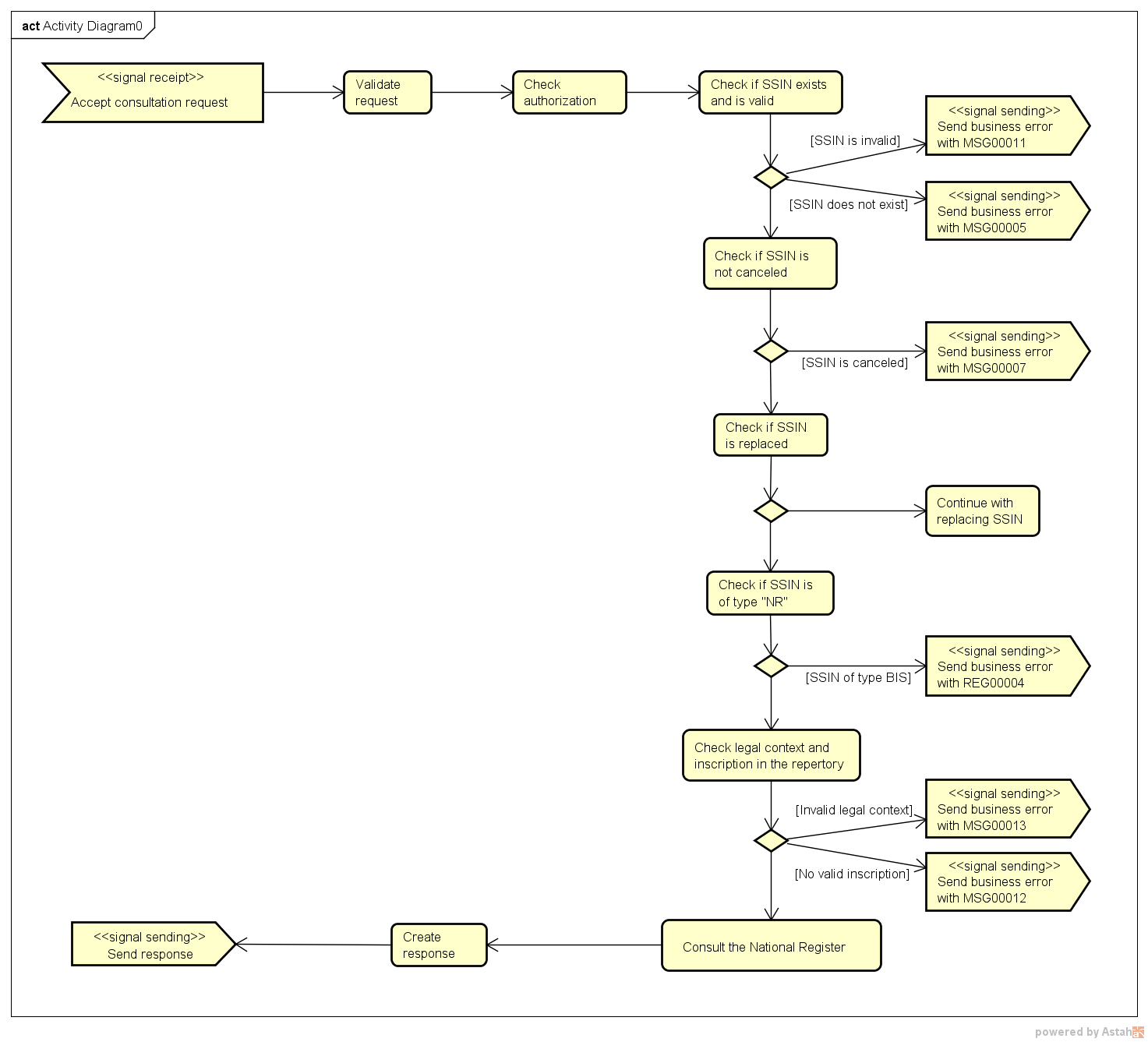 Etapes de traitement à la BCSSContrôle de l’intégrité des messages (validation XSD)Logging de sécuritéContrôle du NISSContrôle d’intégrationContrôle de l’intégrité des messagesIl s’agit d’une validation classique du message XML vis à vis du schéma. C’est donc une validation des contraintes de typage sur les données et sur leur structure.Logging de sécuritéPour des raisons légales, la BCSS fera du logging des messages entrants et sortants afin que des audits de sécurité soient possibles.Contrôle du NISSLe NISS demandé doit être valide, et donc correct au niveau syntaxique. Il doit être connu dans le registre national et être lié à un dossier qui n’a pas été annulé. Le NISS doit être un numéro en provenance du registre national ou du registre des radiés. Il ne peut pas s’agir d’un numéro Bis.Lorsque le NISS a été remplacé, seul le nouveau numéro NISS sera utilisé. La réponse comprendra une indication selon laquelle les données du NISS remplacé seront affichées. Contrôle d’intégrationComme la consultation concerne des personnes et que l’identification de ces dernières se fait via leur NISS, la BCSS réalisera un contrôle d’intégration. Ce contrôle d’intégration permettra de vérifier que le ONEM connait la personne et peut donc consulter les données demandées.Protocole du serviceLa communication aura lieu dans un environnement sécurisé au moyen de messages SOAP.  Pour plus d'informations sur l'architecture orientée service, veuillez-vous référer au [3]. Si un partenaire n'a pas encore accès à l'infrastructure SOA de la BCSS, une liste des démarches à réaliser pour obtenir un accès et tester cet accès est disponible sur [4].Description des messages échangésComme décrit au point 3.4, aucun traitement à la BCSS modifie les données reçues du Registre NationalPartie commune aux opérationsIdentification du client informationCustomer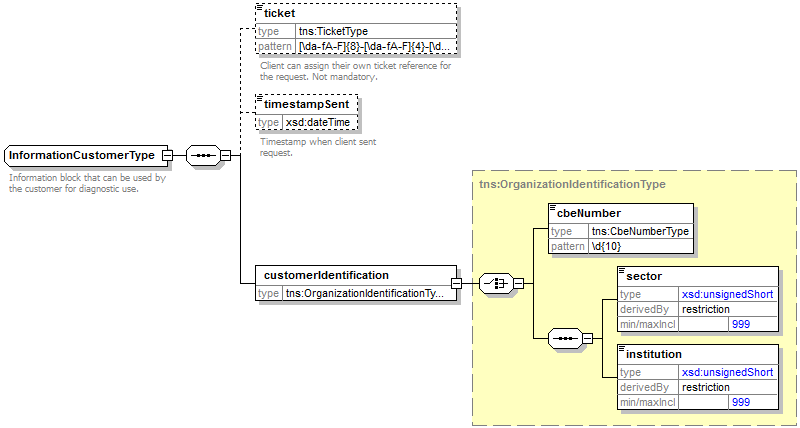 L’élément informationCustomer est fourni par le client en vue de s’identifier au niveau métier en fournissant son identification soit au niveau du réseau de la sécurité sociale, soit au niveau entreprise. Il peut contenir des références temporelles et métier.L’identification de l’institution est définie dans un message: soit à l’aide de la combinaison secteur/institution pour les institutions au sein de la sécurité socialesoit à l’aide du numéro BCE pour les institutions ne faisant pas partie de la sécurité sociale ou encore pour les institutions pour lesquelles ce numéro BCE offre une valeur ajoutée en plus de l'utilisation du secteur/de l’institutionIdentification de la BCSS informationCBSS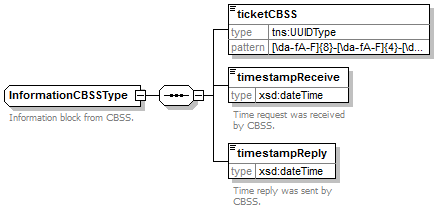 L’élément informationCBSS, facultatif en requête, est complété par la BCSS et dispose de diverses informations nécessaires au logging et au support.Contexte légal de l’appel legalContextL’élément legalContext permet de définir dans quel cadre légal est émise la requête.Statut de la réponse status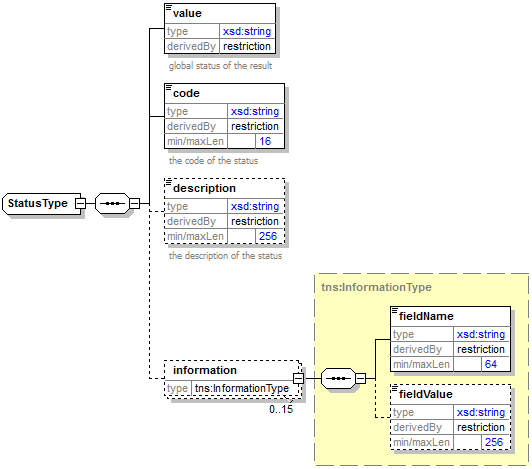 L’élément status - présent dans chaque réponse de la BCSS - représente le statut global du traitement de la requête. Il est constitué des éléments :value : énumération donnant une indication générale sur le statut de la réponse. 3 valeurs sont possibles :code : plus précis que l’élément value, ce champ contient un code business propre au service, voir 6.1.description : cet élément donne une explication sur la signification du champ codeinformation : cet élément est rempli dans le cas où davantage d’informations doivent être ajoutées dans le statut afin d’avoir une explication complémentaireconsultEmploymentInfosRequête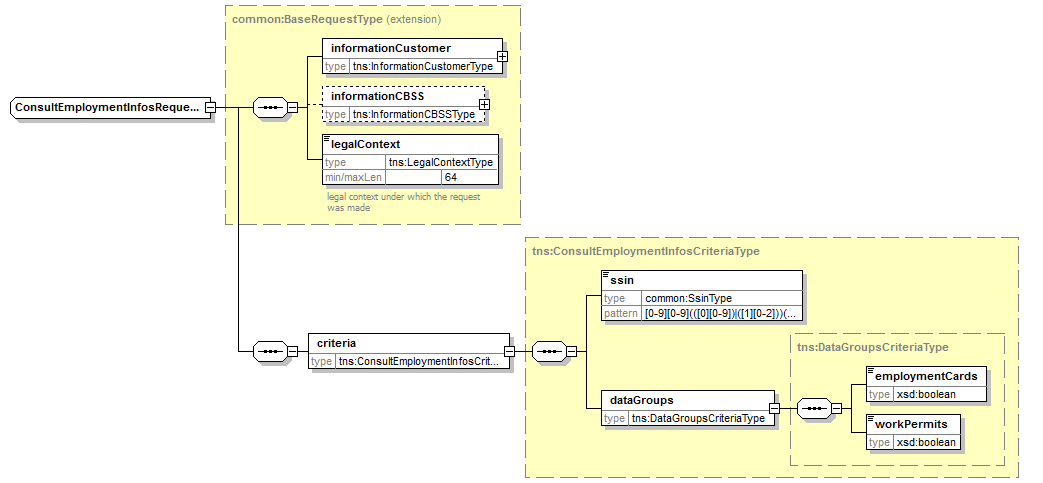 informationCustomer : voir 5.1.1legalContext : cadre légal de la consultation : VDAB :DOSSIER_MANAGEMENTcriteriassin : le NISS faisant l’objet de la requêtedataGroups employmentCards : booléen à true si la recherche concerne des infos sur les cartes d’emploi de la personne étrangère, false sinon. workPermits : booléen à true si la recherche concerne des infos sur les permis d’emploi de la personne étrangère, false sinon.Réponse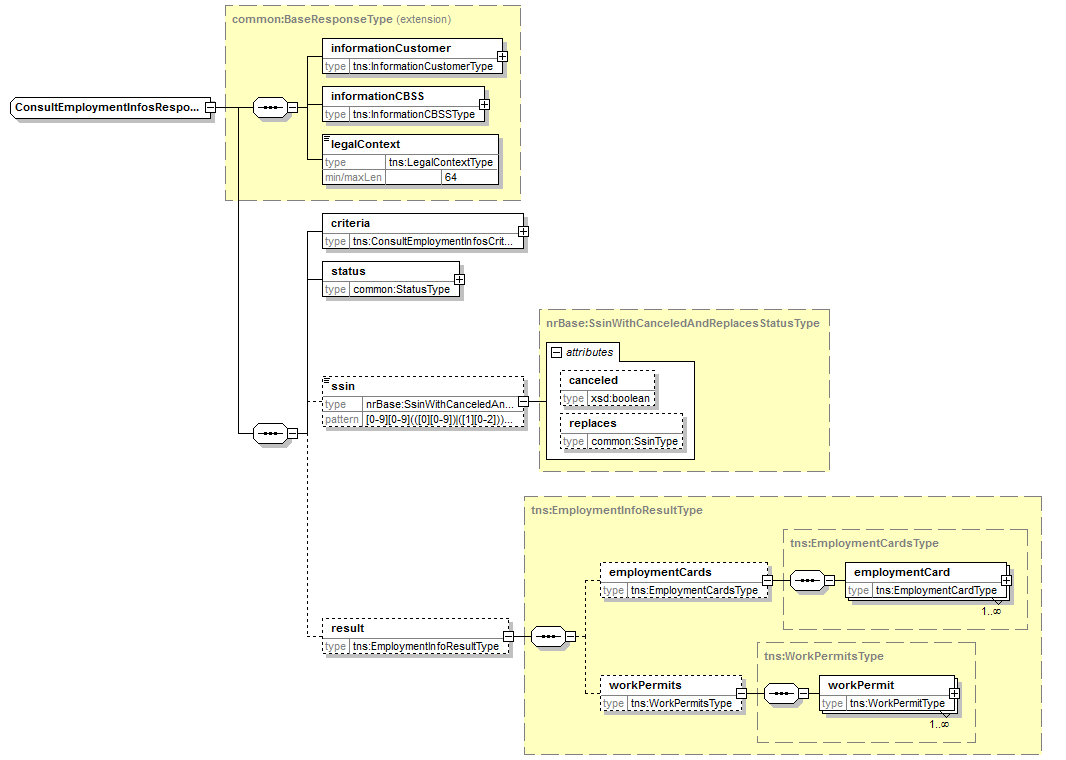 informationCustomer : voir 5.1.1informationCBSS : voir 5.1.2legalContext : cadre légal de la consultation (repris de la requête)criteria : critère de la consultation repris de la requêtestatus : voir 5.1.4ssin : Le NISS de la personne à consulter. Celui-ci peut être différent du NISS mentionné dans la demande si ce dernier a été remplacé. Dans ce cas, ce champ contient le NISS final.resultemploymentCards: ensemble des cartes d’emploi à disposition.workPermits : ensemble des permis de travail à disposition.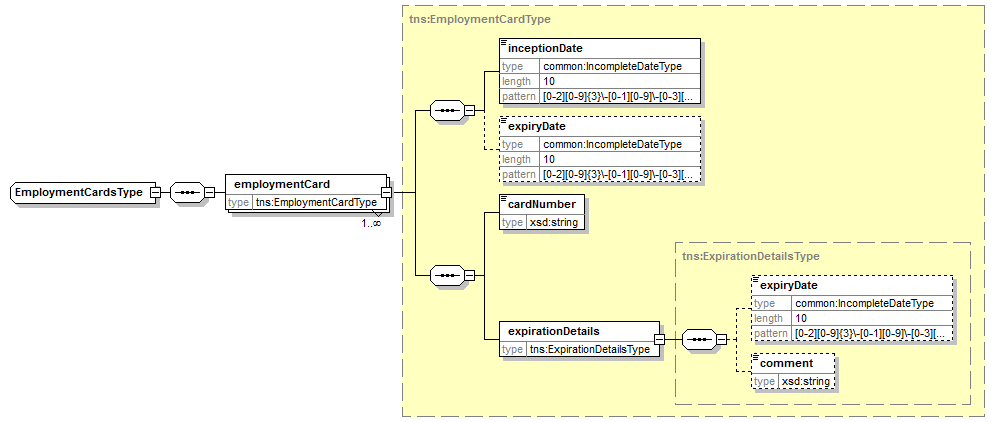 employmentCard : données sur une carte d’emploiinceptionDate : date de début de la validité de la carte. Ceci peut être une date incomplète.expiryDate : date de fin.duplicate : numéro d’ordre du duplicatacardNumber : numéro de la carteexpirationDetailsexpiryDate : date d’échéance, date à laquelle la carte expire. Ceci peut être une date incomplète. Si la carte est octroyée pour une durée indéterminée, ce champ contient la valeur 00/00/9999comment : commentaire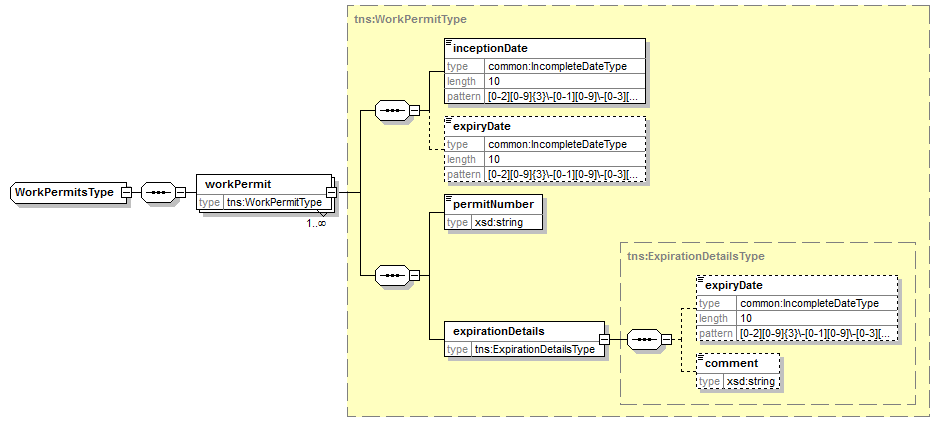 workPermit : données sur un permis de travailinceptionDate : date du début de validité de la carte. Ceci peut être une date incomplète.expiryDate : date de fin. permitNumber : numéro du permisexpirationDetailsexpiryDate : date d’échéance, date à laquelle la carte expire. Ceci peut être une date incomplète.comment : commentaireconsultSpecialInfosRequête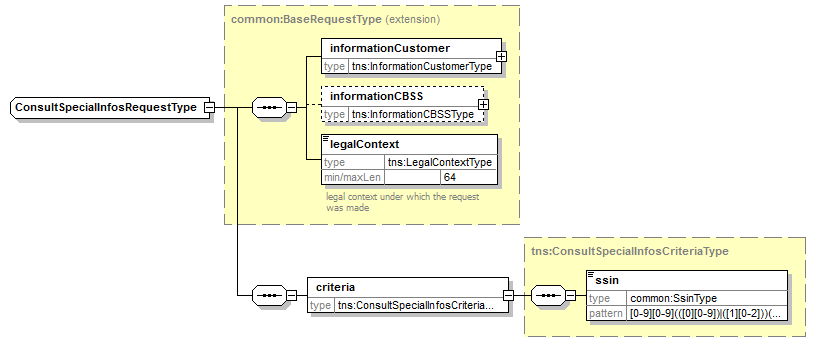 informationCustomer : voir 5.1.1legalContext : cadre légal de la consultation : VDAB :DOSSIER_MANAGEMENTcriteriassin : le NISS faisant l’objet de la requêteRéponse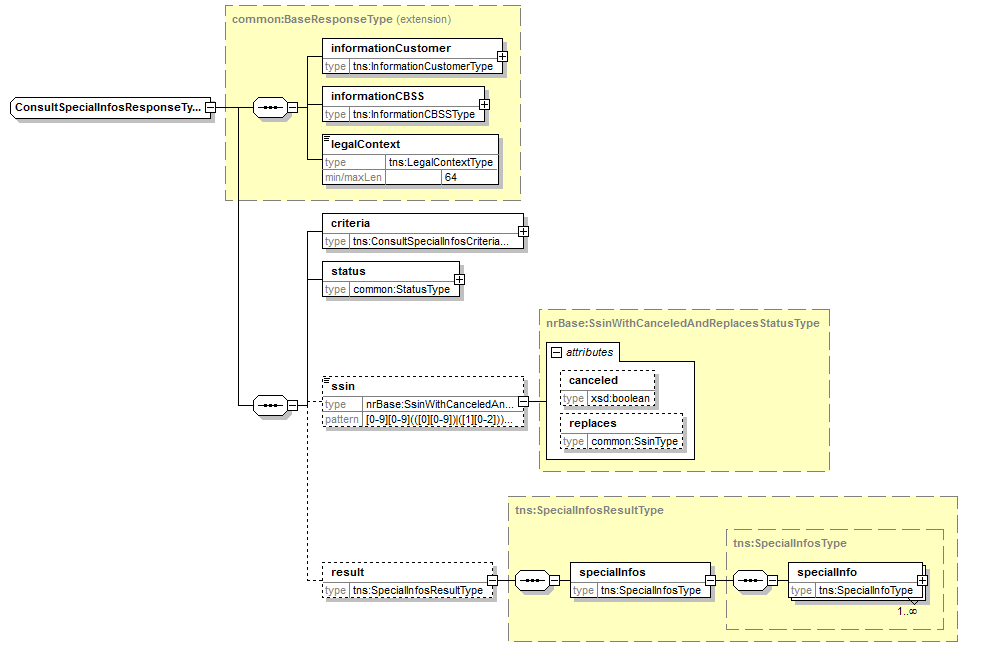 informationCustomer : voir 5.1.1informationCBSS : voir 5.1.2legalContext : cadre légal de la consultation cadre légal de la consultation (repris de la requête)criteria : critère de la consultation repris de la requêtestatus : voir 5.1.4ssin : Le NISS de la personne à consulter. Celui-ci peut être différent du NISS mentionné dans la demande si ce dernier a été remplacé. Dans ce cas, ce champ contient le NISS final.resultspecialInfos: ensemble d’informations spéciales concernant un étranger.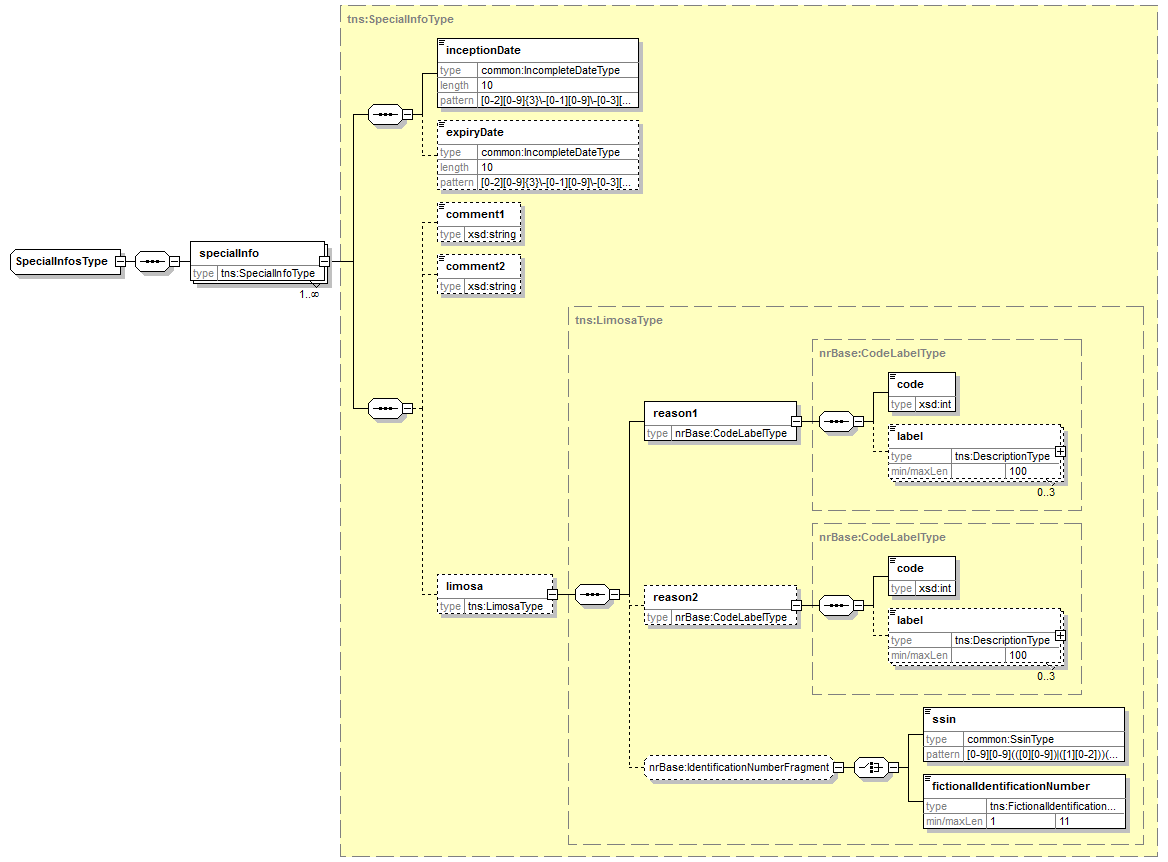 specialInfo : données spéciales concernant un étrangerinceptionDate : date à laquelle les données spéciales ont été délivrées, renouvelées ou prolongéesexpiryDate : date de fincomment1 : un commentairecomment2 : un commentairelimosa : reason1 : Le motif du séjourcode : code correspondant à un motif de séjour. Voir 10.1.1La description du code en français et néerlandais.reason2 : Ne plus utilisénrBase :IdentificationNumberFragment :Le numéro d'identification est soit un NISS, soit un numéro d'identification fictif, soit il est totalement absent.ssin : NISS fictionalIdentificationNumber : un numéro d'identification fictifCode retourBusinessTechniqueDisponibilité et performanceLa BCSS ne fournit pas de SLA concernant les temps de réponse et la disponibilité des services web du fait que ceux-ci sont dépendant de le source authentique pour laquelle la BCSS n’a aucune compétence et responsabilité.En ce qui concerne la partie du traitement interne à la BCSS, celle-ci garantie une disponibilité de 98% et les temps de réponse suivant: 90% < 1 seconde et 95% < 2 secondes.En cas de problèmesVeuillez contacter le service deskPar téléphone au numéro 02-741 84 00 entre 8h00 et 16h30 les jours ouvrables,Par courriel à l’adresse suivante: servicedesk@ksz-bcss.fgov.be.En vous munissant des informations suivantes:Messages soap (requête et réponse). Ticket du message, il s’agit du ticket BCSS (de préférence) ou de la référence du message que le client a lui-même ajouté au message.Date et l’heure de la consultation.L’url ou le nom du service ainsi que l’environnement.L’environnement dans lequel le problème se manifeste (acceptation ou production).Si vous souhaitez obtenir de plus amples informations relatives au service desk, nous vous invitons à consulter notre site web.AnnexesListe de codesMotifs de séjourVersionDateDescriptionAuteur(s)1.014/08/2017Version initialeBCSS1.130/01/2018Elaborer contexte et avertissementBCSS1.206/04/2018Ajouter context legale pour l’ONEM pour CR201800101BCSS1.331/05/2018Rend reason2 optionel, change structure des codes limosaBCSSDocumentAuteur(s)PID ForeignerSituationBCSSDocumentation disponible sur https://www.ksz-bcss.fgov.beRubrique : Services et support / Méthode de travail / Architecture orientée serviceBCSSDocumentation générale relative aux définitions des messages de la BCSSDéfinitions de messages des services BCSSBCSSDescription de l'architecture orientée service de la BCSS Documentation relative à l'architecture orientée serviceBCSSListe des actions pour accéder à la plate-forme des services web de la BCSS et pour tester la connexion.Accès à l'infrastructure SOA de la BCSSBCSSRévisionDestinataire(s)Date1.0ONEMPartenaireRôleCode Qualité / LegalContextCBE – secteur/institutionType de contrôleONEMClientNEO:UNEMPLOYMENT(902, 1, 4)0206737484 ou 18/0Dossier actifONEM (réseau secondaire)ClientNEO:UNEMPLOYMENT(902, 1, 4)18/1Dossier actifONEM inspection socialeClientNEO:SOCIAL_INSPECTION(tous les qualités)18/2Sans périodeProtocole applicatifHTTPS 2ways TLS, SOAP 1.1HTTPS 2ways TLS, SOAP 1.1Nom du serviceForeignerSituationServiceForeignerSituationServiceWSDL du serviceForeignerSituationV1.wsdl -  http://kszbcss.fgov.be/intf/ForeignerSituationService/v1  ForeignerSituationV1.wsdl -  http://kszbcss.fgov.be/intf/ForeignerSituationService/v1  OpérationsconsultEmploymentInfosconsultSpecialInfosconsultEmploymentInfosconsultSpecialInfosMessagesconsultEmploymentInfosRequestconsultEmploymentInfosResponseconsultEmploymentInfosFaultconsultSpecialInfosRequestconsultSpecialInfosResponseconsultSpecialInfosFaultconsultEmploymentInfosRequestconsultEmploymentInfosResponseconsultEmploymentInfosFaultconsultSpecialInfosRequestconsultSpecialInfosResponseconsultSpecialInfosFaultEnvironnement, host et portDevb2b-test.ksz-bcss.fgov.be:4520Environnement, host et portAccb2b-acpt.ksz-bcss.fgov.be:4520Environnement, host et portProdb2b.ksz-bcss.fgov.be:4520URI/ForeignerSituationService/v1/consult/ForeignerSituationService/v1/consultValeurDescriptionDATA_FOUNDTraitement réussi.NO_DATA_FOUNDTraitement réussi mais pas de données trouvées.NO_RESULTLe traitement ne s’est pas déroulé avec succès. Aucune information n’a pu être reçue.<value><code><description>DATA_FOUNDMSG00000Treatment successfulNO_DATA_FOUNDMSG00100Treatment successful, but no data found at the supplierNO_RESULTMSG00005The SSIN given in request does not existNO_RESULTMSG00007The SSIN given in request is canceledNO_RESULTMSG00011The structure of the SSIN given in request is invalidNO_RESULTMSG00012The SSIN given in request is not integrated for the source (client)NO_RESULTMSG00013Access to this operation is not allowed with the given legal context and credentialsNO_RESULTMSG00014Credentials provided by client do not match the customer organizationNO_RESULTREG00004The SSIN is a BIS numberNO_RESULTREG00101There is no authorization to fetch one of the datagroups requested<value><code><description>soapenv:ServerMSG00002Error in communication with the destination/suppliersoapenv:ServerMSG00003Internal errorsoapenv:ClientMSG00004The request has an invalid structuresoapenv:ClientMSG00015AAAPolicy authorization refusedsoapenv:ClientMSG00051Invalid soap actionsoapenv:ClientMSG00052Invalid urlsoapenv:ClientMSG00053Invalid soap versionCode CTMSDescription_NLDescription_FR01000000MobiliteitMobilité01000100Mobiliteit - Gedetacheerde werknemerMobilité - Travailleur détaché01000101Mobiliteit - Gedetacheerde werknemer - KaderlidMobilité - Travailleur détaché - Cadre01000102Mobiliteit - Gedetacheerde werknemer - ExpertMobilité - Travailleur détaché - Expert01000103Mobiliteit - Gedetacheerde werknemer - StagiairMobilité - Travailleur détaché - Stagiaire01000200Mobiliteit - OnderzoekerMobilité - hercheur01000300Mobiliteit - StudentMobilité - Etudiant01010000Gezinshereniging, samenwoonst en adoptieRegroupement familial, cohabitation et adoption01010100Gezinshereniging met een niet EuropeaanRegroupement familial avec un non européen01010101Gezinshereniging met een niet Europeaan - Echtgenoot/partnerRegroupement familial avec un non européen - Epoux/partenaire01010102Gezinshereniging met een niet Europeaan - AscendantRegroupement familial avec un non européen - Ascendant01010103Gezinshereniging met een niet Europeaan - DescendantRegroupement familial avec un non européen - Descendant01010200Gezinshereniging met een Europeaan (behalve een Belg) of met een ZwitserRegroupement familial avec un européen (sauf un Belge) ou avec un Suisse01010201Gezinshereniging met een Europeaan (behalve een Belg) of met een Zwitser - Echtgenoot/partnerRegroupement familial avec un européen (sauf un Belge) ou avec un Suisse - Epoux/partenaire01010202Gezinshereniging met een Europeaan (behalve een Belg) of met een Zwitser - AscendantRegroupement familial avec un européen (sauf un Belge) ou avec un Suisse - Ascendant01010203Gezinshereniging met een Europeaan (behalve een Belg) of met een Zwitser - DescendantRegroupement familial avec un européen (sauf un Belge) ou avec un Suisse - Descendant01010300Gezinshereniging met een BelgRegroupement familial avec un Belge01010301Gezinshereniging met een Belg - Echtgenoot/partnerRegroupement familial avec un Belge - Epoux/partenaire01010302Gezinshereniging met een Belg - AscendantRegroupement familial avec un Belge - Ascendant01010303Gezinshereniging met een Belg - DescendantRegroupement familial avec un Belge - Descendant01010400Samenwoonst (omzendbrief van 1997)Cohabitation (circulaire de 1997)01010500AdoptieAdoption01010600Gezinshereniging met een vluchtelingRegroupement familial avec un réfugié01010601Gezinshereniging met een vluchteling - Echtgenoot/partnerRegroupement familial avec un réfugié - Epoux/Partenaire01010602Gezinshereniging met een vluchteling - AscendentRegroupement familial avec un réfugié - Ascendant01010603Gezinshereniging met een vluchteling - DescendentRegroupement familial avec un réfugié - Descendant01010700Gezinshereniging met een begunstigde van de subsidiaire beschermingRegroupement familial avec un bénéficiaire de la protection subsidiaire01010701Gezinshereniging met een begunstigde van de subsidiaire bescherming - Echtgenoot/partnerRegroupement familial avec un bénéficiaire de la protection subsidiaire - Epoux/Partenaire01010702Gezinshereniging met een begunstigde van de subsidiaire bescherming - AscendentRegroupement familial avec un bénéficiaire de la protection subsidiaire - Ascendant01010703Gezinshereniging met een begunstigde van de subsidiaire bescherming - DescendentRegroupement familial avec un bénéficiaire de la protection subsidiaire - Descendant01010800Andere familieleden van een burger van de Unie bedoeld in artikel 47/1 van de wet van 15 december 1980Autres membres de la famille d'un citoyen de l'Union visé à l'article 47/1, de la loi du 15 décembre 198001010900Gezinshereniging met een Belg die op basis van zijn recht op vrij verkeer meer dan 3 maanden in een andere lidstaat van de EU verbleven heeftRegroupement familial avec un Belge ayant séjourné plus de 3 mois dans un autre Etat membre de l'UE au titre de son droit à la libre circulation01010901Gezinshereniging met een Belg die meer dan 3 maanden in een andere lidstaat van de EU verbleven heeft - Echtgenoot/partnerRegroupement familial avec un Belge ayant séjourné plus de 3 mois dans un autre Etat membre de l'UE - Epoux/Partenaire01010902Gezinshereniging met een Belg die meer dan 3 maanden in een andere lidstaat van de EU verbleven heeft - AscendentRegroupement familial avec un Belge ayant séjourné plus de 3 mois dans un autre Etat membre de l'UE - Ascendant01010903Gezinshereniging met een Belg die meer dan 3 maanden in een andere lidstaat van de EU verbleven heeft - DescendentRegroupement familial avec un Belge ayant séjourné plus de 3 mois dans un autre Etat membre de l'UE - Descendant01020000Asiel en diverse beschermingAsile et protection diverse01020100VluchtelingRéfugié01020200Subsidiaire beschermingProtection subsidiaire01020300Tijdelijke beschermingProtection temporaire01020400Slachtoffer van de mensenhandelVictime de la traite des êtres humains01020500N.B.M.V. - Niet Begeleide Minderjarige VreemdelingMENA : étrangers non européen de moins de 18 ans01020600StaatloosApatride01030000RegularisatieRégularisation01030100Art. 9 lid 3 - humanitairArt. 9 al. 3 - humanitaire01030200Art. 9 bisArt. 9 bis01030300Art. 9 terArt. 9 ter01030400Wet van 1999Loi de 199901040000WerknemerTravailleur01040100Niet-Europese werknemerTravailleur non européen01040101Niet-Europese werknemer - LoontrekkendeTravailleur non européen - Salarié01040102Niet-Europese werknemer - ZelfstandigeTravailleur non européen - Indépendant01040103Niet-Europese werknemer - OnderzoekerTravailleur non européen - Chercheur01040104Niet-Europese werknemer - Hooggekwalificeerde werknemerTravailleur non européen - Hautement qualifié01040105Niet-Europese werknemer - SeizoenarbeiderTravailleur non européen - Saisonnier01040106Niet-Europese werknemer - Begunstigde van het stelsel van de "werkvakantie"Travailleur non européen - Bénéficiaire du régime "vacance-travail"01040107Gedetacheerde werknemer - KaderlidTravailleur détaché - Cadre01040108Gedetacheerde werknemer - ExpertTravailleur détaché - Expert01040109Gedetacheerde werknemer - StagiairTravailleur détaché - Stagiaire01040200Europese of Zwitserse werknemerTravailleur européen ou Suisse01040201Europese of Zwitserse werknemer - LoontrekkendeTravailleur européen ou Suisse - Salarié01040202Europese of Zwitserse werknemer - ZelfstandigeTravailleur européen ou Suisse - Indépendant01040203Europese of Zwitserse werknemer - PecoTravailleur européen ou Suisse - Peco01050000Andere redenenAutres motifs01050100Niet-Europese onderdaanRessortissant non européen01050101Niet-Europese onderdaan - Houder van een visum D dat een beperkt tijdelijk verblijf toekentRessortissant non européen - titulaire d'un visa D accordant un séjour temporaire limité01050102Niet-Europese onderdaan - recht op verblijf erkend door een internationaal verdragRessortissant non européen - droit de séjour reconnu par un traité international01050103Niet-Europese onderdaan - wettelijke voorwaarden voor het verwerven van de Belgische nationaliteitRessortissant non européen - conditions légales pour acquérir la nationalité belge01050104Niet-Europese onderdaan - verlies van de Belgische nationaliteit door huwelijkRessortissant non européen - perte de la nationalité belge par mariage01050105VrijwilligerswerkVolontaire01050200Europese onderdaanRessortissant européen01050201Europese onderdaan - GepensioneerdeRessortissant européen - Pensionné01050202Europese onderdaan - Begunstigde van dienstenRessortissant européen - Destinataire de service01050203Europese onderdaan - RentenierRessortissant européen - Rentier01050204Europese onderdaan - Recht op voortgezet verblijfRessortissant européen - Droit de demeurer01050205Europese onderdaan - WerkzoekendeRessortissant européen - Demandeur d'emploi01050206Beschikker van voldoende bestaansmiddelenTitulaire de moyens de subsistance suffisants01060000StudentEtudiant01060100Niet-Europese studentEtudiant non européen01060101Niet-Europese student - StudentEtudiant non européen - Etudiant01060102Niet-Europese student - Andere vorm van opleidingEtudiant non européen - Autre forme d'éducation01060103Student - StagiairEtudiant - Stagiaire01060104Student - LeerlingEtudiant - Elève01060105Student - Au pairEtudiant - Au pair01060200Europese of Zwitserse studentEtudiant européen ou Suisse01070000Langdurig ingezeteneRésident de longue durée01070100Activiteit al dan niet in loondienstActivité salarié ou non01070200Studie of opleidingEtudes ou formation01070300Andere redenenAutres fins01080000Vreemdeling die een bijzonder statuut genietEtranger bénéficiant d'un statut spécial01080100ShapeShape01080200NavoOtan